Community Improvement of Algoma (CI of A)
Meeting Minutes
November 16, 2022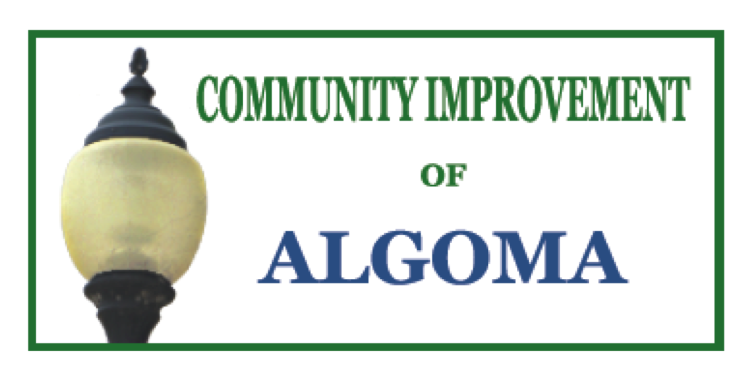 Boat Club4:00 p.m.
Board Members Present:  Nicole Meverden, Craig Peterman, Jim Rabas, Paula Levy, Ann Schmitz, Jan Dart, and Sue Hepp  Others Present:  Tom LevyMeverden opened the business meeting at 4:00 p.m.
A motion to approve the November agenda by Levy; second by Schmitz.  Motion carried.
A motion to approve the October 26, 2022 meeting minutes by Dart: second by Rabas.  Motion carried.
Public Comment:  None
Treasurer’s Report: (as of November 15, 2022)		Checking Account Balance:  	$51,754.46		Savings Account Balance:		$36,717.96	Motion to approve the treasurer’s report by Levy; second by Rabas.  Motion 	carried.

	Dart noted that the Wine Fest and Car Show ads will be in the Friendly Algoma 	Publication 2023.

Old Business:Mural Update: Nothing to report 
Calendar Update:   Rabas reported that he has approximately 200 calendars left and felt we would sell out again this year.  Dart would like 100 calendars for the car show participants.  If there are enough calendars left after January 2023, perhaps we could give some to the ALTCU residents. 
  Fire Department WWWF Involvement:  Rabas met with Chief Ackerman to discuss our concerns and suggestions for the 2023 WWWF.  Rabas made it clear that we want the fire department to be a part of the festival. Alternative would be food trucks and CI of A would have snacks. 
The fire department will continue to have food and possibly add snacks to their menu.  They will also take part in the car show 2023.

Chief Ackerman brought up that they are looking to purchase an electric blanket for smothering fires on electric cars.  Cost is approximately $3,000.00.  Ackerman asked if we could donate $1,000.00 - $2,000.00.  After much discussion, Rabas will get a quote reflecting the actual cost of the blanket.  Once a quote is secured, Rabas will email the same to the CI of A committee.  The committee will decide at that time how much to donate. 
New Business:Viking Polaris June 2023:  Hepp asked ‘Who is in charge of the Viking visits?’   Rabas commented that the Viking representatives would take care of the signups for tours while in Algoma.  However, there are organizations that are willing to help make the experience enjoyable for the visitors.  Many are questioning, on our end, “Who is in charge?”
CI of A will work with businesses to encourage cleaning up their store fronts to make it more welcoming.  
Hepp suggested involving the art students. They could come up with scenes depicting Algoma in some of the vacant store windows.  Dart suggested that the students paint approximate 2’ x 2’ boards that they could paint at school and then place in the store windows.  Meverden will contact the art teacher to see if this is feasible.  
Holiday Decorations:  
Meverden questioned the decorations just put up downtown. The decorations should be replaced as they are decades old.  Dart said that the wreaths and stars were purchased by the Main Street committee.  Motion by Schmitz to look into replacements; second by Peterman.  Motion carried. 
Hepp questioned if the summer banners are still okay.  Dart thought that the blue banners were fine. 
Electric Blanket Motion:  
Hepp questioned if there should be a motion relative to a possible donation for the blanket.  Rabas made a motion to donate x amount of dollars based on quote received from Chief Ackerman.  Perhaps a photo with the chief receiving the donation or/with the actual blanket would be a good idea for the newspaper or social media.
Donations:  Meverden suggested that we have a list of the CI of A donations and post the same on Facebook and the website.  Dart will put together a list.  Next Meeting:  Wednesday, February 15, 2023 at the Boat Club 4:00 p.m.   Motion made by Levy to adjourn at 4:45 p.m., second by Schmitz.  Motion carried.Respectfully Submitted, Sue Hepp, Secretary